	Concours X-Mobility Challenge 2018	ANNEXE A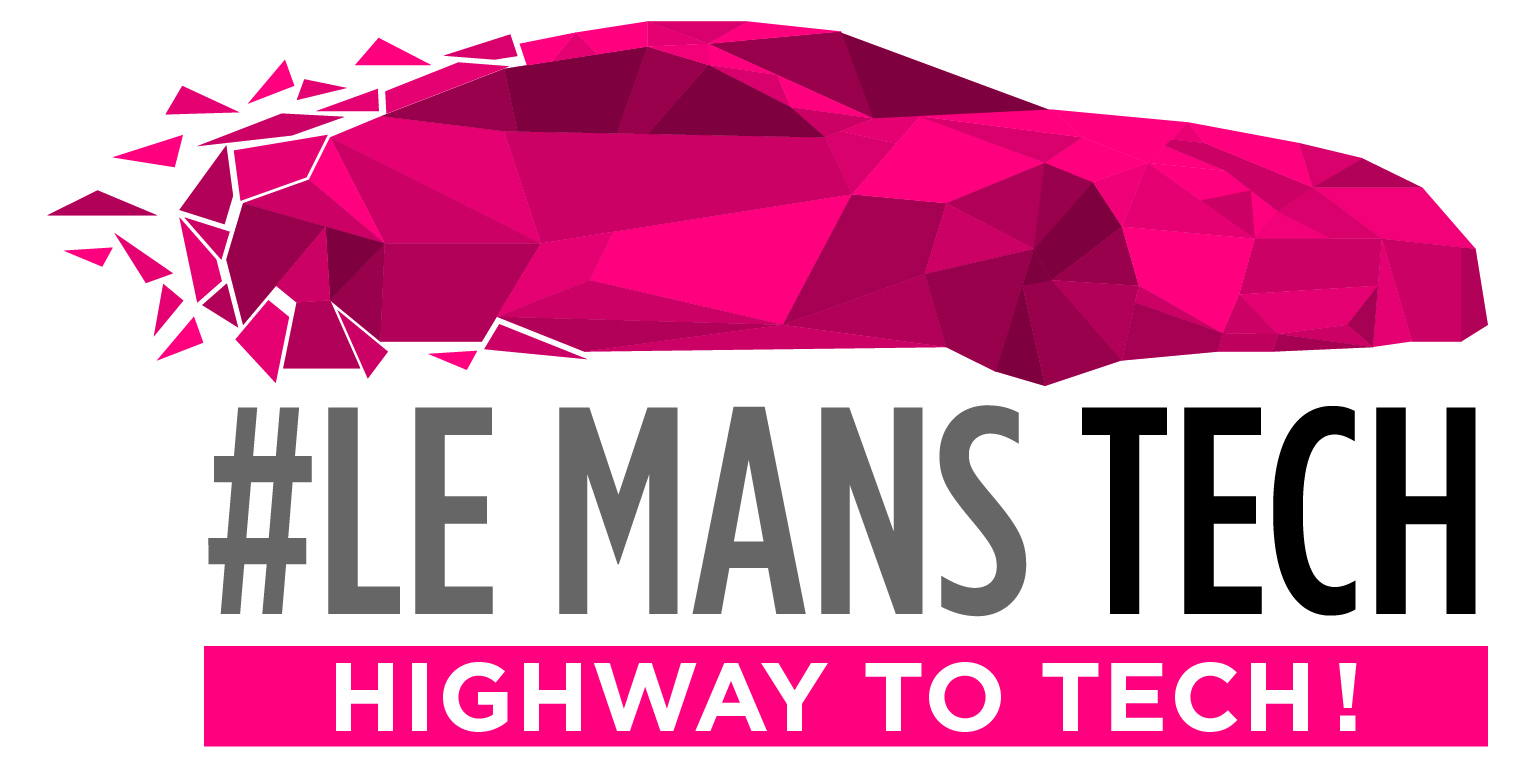 Contenu de la « Note de Manifestation d’Intérêt »La Note de Manifestation d’Intérêt a pour objectif de présenter le projet de façon synthétique. Elle doit permettre au jury de vérifier s’il satisfait aux critères d’éligibilité et d’effectuer une première évaluation sur la base des critères de sélection.L’envoi des Notes de Manifestation d’Intérêt  se fera sous format numérique à hello@lemans.techLa Note de Manifestation d’Intérêt comprendra au maximum 3 pages et présentera le projet en abordant les aspects suivants :Description du projetConcept, produit, serviceCaractère innovant, utilité, attractivité Etat d’avancement du projetPorteur(s) du projetIdentité, formation, parcours professionnel, expérience ou formation entrepreneurialePartenaires éventuels du projetStatut d’entreprise (existante, à créer)Localisation actuelle et possibilité d’installer tout ou partie de l’activité au MansMarché potentielOffre proposéeClients potentiels Offres concurrentesMode de commercialisationModèle économique et business planMode de rémunérationEstimation de chiffre d’affaires et profitabilité attendueBesoins en financement et accompagnementEstimation des besoins en financementBesoins en accompagnement attendus